
NIEUWSBRIEF 17: FRIENDS OF KAKOT HEEFT EEN GOED 2019 GEHADAan het eind van dit jaar kijken we terug op een aantal positieve ontwikkelingen. Het nieuwe kinderdagverblijf is sinds augustus in gebruik. Dagelijks komen 40 kinderen spelen, eten, slapen; ze krijgen alle zorg en aandacht van een bevlogen leidster. Een aantal kinderen van groep 7 en 8 hebben dit najaar Engelse les gevolgd als beloning voor hun regelmatige aanwezigheid op de basisschool. Onlangs ontvingen ze hun eerste certificaat; ze zijn hier trots op en gemotiveerd door te gaan.
Al deze resultaten zijn gerealiseerd dankzij de betrokkenheid en inzet van alle sympathisanten van FRIENDS OF KAKOT. Nogmaals dank aan alle sponsoren en donateurs voor hun financiële ondersteuning, Wilde Ganzen voor hun bijdrage, May, de hulp bij het wafelbakken en de vele afnemers van de zelfgebakken wafels (3600 gebakken en verkocht), Jumbo Limbrichterveld en Stein, AH Sittard en Beek en Intratuin Geleen die ons plek gaven om daar wafels te verkopen. Ook dank aan mee bakster May en aan degenen die de opbrengst van door ons op Marktplaats verkochte spullen hebben gedoneerd. En aan Carla, die haar ‘dot-art Maori-kunst” verkocht en de opbrengst aan Friends of Kakot schonk. De financiële verantwoording 2019 wordt in februari op de website geplaatst.Karona, onze Cambodjaanse contactpersoon, heeft inmiddels ‘Cambodian Child Life’ opgericht. Deze stichting is noodzakelijk om in haar land erkend en actief te kunnen zijn. Vanaf het komend jaar gaat zij zich inzetten om sponsoren in Cambodja te werven.Heeft u vragen/suggesties over ons project of wilt u incidenteel meewerken aan een van onze activiteiten in 2020? Laat het ons weten via info@friendsofkakot.nlMet vriendelijke groeten,Namens het bestuurMarian de Vries-Hendriks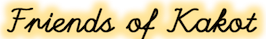 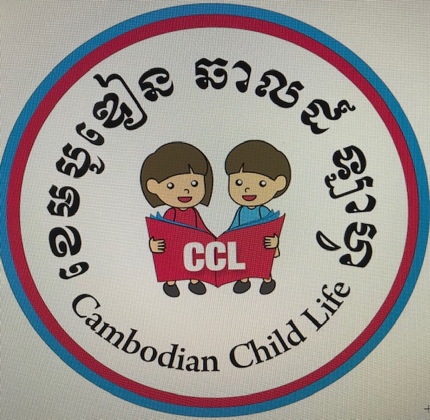 